      КАРАР                                                                                   РЕШЕНИЕ                       31 мая 2016 йыл                              № 51                          31 мая 2016 года                                     О пенсионном обеспечении лиц, замещавших выборные муниципальные должности и муниципальные должности муниципальной службы Сельского поселения Кшлау-Елгинский сельсовет       В соответствии с Федеральными законами от 02.03.2007 № 25-ФЗ "О муниципальной службе в Российской Федерации", от 15.12.2001 № 166-ФЗ "О государственном пенсионном обеспечении в Российской Федерации", Законами  Республики Башкортостан от 28.03.2006 года № 288-з « О порядке назначения и выплаты пенсии на муниципальной службе в Республике Башкортостан», от 16.07.2007 года № 77-з "О муниципальной службе в Республике Башкортостан", и руководствуясь Уставом Сельского поселения Кшлау-Елгинский сельсовет , Совет Сельского поселения Кшлау-Елгинский сельсоветрешил:1. Утвердить положение "О пенсионном обеспечении лиц, замешавших выборные муниципальные должности и муниципальные должности муниципальной службы Сельского поселения Кшлау-Елгинский сельсовет (Приложение  1).2.Администрации Сельского поселения Кшлау-Елгинский сельсовет  ежегодно при формировании бюджета Сельского поселения Кшлау-Елгинский сельсовет  на очередной финансовый год предусматривать средства на финансирование расходов по пенсионному обеспечению лиц, замешавших выборные муниципальные должности, муниципальные должности муниципальной службы.3. Настоящее решение вступает в силу со дня его обнародования.4.Контроль за исполнением настоящего решения возложить на комиссию по бюджету ,налогам и вопросам муниципальной собственности.  Глава сельского поселения                                 Ф.В.Сафин                                                                                                Приложение №1к решению Совета  сельского поселения Кшлау-Елгинский сельсовет № 51 от 31.05.2016 года                                        Положениео пенсионном обеспечении лиц, замещавших выборные муниципальные должности и муниципальные должности муниципальной службы Сельского поселения Кшлау-Елгинский сельсовет          Настоящее положение о пенсионном обеспечении лиц, замещавших выборные муниципальные должности и муниципальные должности муниципальной службы Сельского поселения Кшлау-Елгинский сельсовет  (далее по тексту - "Положение") принято с целью урегулирования отношений, связанных с пенсионным обеспечением лиц, замещавших выборные муниципальные должности и муниципальные должности муниципальной службы Сельского поселения Кшлау-Елгинский сельсовет . Статья 1. Основные понятия        Для целей настоящего Положения применяемые термины означают:1)     муниципальная служба - профессиональная деятельность граждан, которая осуществляется на постоянной основе на должностях муниципальной службы, замещаемых путем заключения трудового договора (контракта);2)  муниципальный служащий - гражданин, исполняющий в порядке, определенном муниципальными правовыми актами в соответствии с федеральными законами и законами субъекта Российской Федерации, обязанности по должности муниципальной службы за денежное содержание, выплачиваемое за счет средств местного бюджета;.3)  пенсия за выслугу лет лицам, замещавшим выборные муниципальные должности и муниципальные должности муниципальной службы Сельского поселения Кшлау-Елгинский сельсовет  (далее по тексту - "пенсия за выслугу лет") - ежемесячная денежная выплата за счет средств местного бюджета, право на получение которой определяется настоящим Положением и которая предоставляется гражданам в целях компенсации им денежного содержания, утраченного в связи с прекращением ими соответствующего вида службы при достижении установленной законом выслуги при выходе на трудовую пенсию по старости (инвалидности) в соответствии с федеральным законодательством о трудовых пенсиях в Российской федерации (за исключением досрочного назначения в соответствии с подпунктами 7-12 пункта 1 статьи 28 Федерального закона "О трудовых пенсиях в Российской Федерации") либо в соответствии с Законом Российской Федерации "О занятости населения в Российской Федерации" (далее по тексту - "трудовая
пенсия по старости (инвалидности);4) денежное содержание (вознаграждение) - система выплат лицам, замещающим муниципальные должности муниципальной службы, выборные муниципальные должности, предусмотренная решением Совета Сельского поселения Кшлау-Елгинский сельсовет  о системе оплаты труда (денежном содержании) лиц, замещающих муниципальные должности в органах местного самоуправления Сельского поселения Кшлау-Елгинский сельсовет ;5)должностной оклад - выплата, предусмотренная решением Совета Сельского поселения Кшлау-Елгинский сельсовет  о системе оплаты труда (денежном содержании) лиц, замещающих муниципальные должности в органах местного самоуправления Сельского поселения Кшлау-Елгинский сельсовет , в соответствии с замещаемой ими должностью;6)среднемесячное денежное содержание (вознаграждение) - доходы, которые учитываются для исчисления размера пенсии за выслугу лет по муниципальному пенсионному обеспечению гражданина, обратившегося за назначением этой  пенсии, и приходившиеся на период службы;7)12 полных месяцев - период времени, состоящий из 12 месяцев работы, каждый из которых начинается с первого числа месяца и заканчивается последним числом месяца. Статья 2. Право на пенсию за выслугу лет. Право на пенсию за выслугу лет в соответствии с настоящим Положением имеют лица, замещавшие выборные муниципальные должности, муниципальные должности муниципальной службы Сельского поселения Кшлау-Елгинский сельсовет  (далее по тексту "муниципальные должности"), при соблюдении условий, предусмотренных настоящим Положением. Статья 3. Условия назначения пенсии за выслугу лет 1. Лицам, замешавшим муниципальные должности, назначается пенсия за выслугу лет при установлении им трудовой пенсии по старости (инвалидности), при наличии стажа муниципальной службы: для лиц, замещавших выборные муниципальные должности,- не менее одного выборного срока; для лиц, замешавших муниципальные должности муниципальной службы, - не менее 15 лет, при прекращении трудового договора, освобождении от замещаемой должности и увольнении с муниципальной службы по следующим основаниям: 1)  ликвидация или реорганизация органа местного самоуправления Сельского поселения Кшлау-Елгинский сельсовет  (далее по тексту - "орган местного самоуправления"), а также сокращение штата муниципальных служащих в органе местного самоуправления;2)отказ муниципального служащего от предложенной для замещения иной должности муниципальной службы либо от профессиональной переподготовки или повышения квалификации в связи с сокращением должностей муниципальной службы, а также при не предоставлении ему в этих случаях иной должности муниципальной службы:3)отказ муниципального служащего от предложенной для замещения иной должности муниципальной службы в связи с изменением существенных условий трудового договора (контракта);4)отказ муниципального служащего от перевода на иную должность муниципальной службы по состоянию здоровья в соответствии с медицинским заключением либо отсутствие такой должности в том же органе местного самоуправления;5)  отказ муниципального служащего от перевода в другую местность вместе с органом местного самоуправления;6)  признание муниципального служащего полностью нетрудоспособным в соответствии с медицинским заключением;7)достижение муниципальным служащим предельного возраста, установленного для замещения должности муниципальной службы;8)истечение срока действия срочного трудового договора;9)соглашение сторон трудового договора;10)расторжение трудового договора по инициативе муниципального служащего. 2.Лица, замещавшие муниципальные должности, уволенные по основаниям, предусмотренным пунктами 3 -10 части 1 настоящей статьи, имеют право на пенсию за выслугу лет, если они замещали муниципальные должности не менее 12 полных месяцев непосредственно перед увольнением с муниципальной службы и достигли на момент увольнения возраста, дающего право на трудовую пенсию по старости, либо им назначена пенсия по инвалидности. 3.Лица, замещавшие муниципальные должности, уволенные с муниципальной службы после 1 февраля 2005 года по основаниям, указанным в пунктах 8-10 части 1 настоящей статьи, не достигшие на момент увольнения с муниципальной службы пенсионного возраста, дающего право на трудовую пенсию по старости, и не имеющие права на пенсию по инвалидности, имеют право на пенсию за выслугу лет при установлении им трудовой пенсии по старости (инвалидности) при наличии стажа муниципальной службы не менее 20 лет, из них 12 полных месяцев - непосредственно перед увольнением с муниципальной службы. 4.Лица, замещавшие выборные муниципальные должности и не достигшие на момент прекращения своих полномочий возраста, дающего право на трудовую пенсию по старости и не имеющие права на пенсию по инвалидности, имеют право на пенсию за выслугу лет при установлении им трудовой пенсии по старости (инвалидности), если они замещали выборные муниципальные должности не менее одного выборного срока. 5.Пенсия за выслугу лет устанавливается к трудовой пенсии по старости (инвалидности). 6.Максимальный размер пенсии за выслугу лет лиц, замещавших муниципальные должности, не может превышать максимальный размер пенсии за выслугу лет государственного гражданского служащего по соответствующей должности государственной гражданской службы. Статья 4. Доходы, учитываемые для исчисления размера пенсии за выслугу летДля исчисления размера пенсии за выслугу лет по муниципальному пенсионному обеспечению лиц, замещавших муниципальные должности, включаются следующие доходы:- должностной оклад;- ежемесячная надбавка к должностному окладу за выслугу лет на муниципальной службе;- ежемесячная надбавка к должностному окладу за особые условия муниципальной службы;- ежемесячная процентная надбавка к должностному окладу за работу со сведениями, составляющими государственную тайну в соответствии с законодательством Российской Федерации:- ежемесячное денежное поощрение;- ежемесячная премия по результатам работы за месяц и (или) премия за выполнение особо важных и сложных заданий;- денежное содержание (вознаграждение) (для выборных муниципальных должностей).                  Статья 5. Размер пенсии за выслугу лет. 1. Размер пенсии за выслугу лет по муниципальному пенсионному обеспечению лиц, замешавших муниципальные должности муниципальной службы Сельского поселения Кшлау-Елгинский сельсовет :1.1. Пенсия за выслугу лет назначается в размере 45 процентов среднемесячного денежного содержания в соответствии с замещаемой должностью за вычетом базовой и страховой частей трудовой пенсии по старости (инвалидности) при стаже муниципальной службы не менее 15 лет. За каждый полный год стажа муниципальной службы сверх 15 лет пенсия за выслугу лет увеличивается на 3 процента среднемесячного денежного содержания.Лицам, на иждивении которых находятся нетрудоспособные члены семьи, указанные в подпунктах 1, 3, 4 пункта 2 статьи 9 Федерального закона "О трудовых пенсиях в Российской Федерации", находящиеся на их полном содержании или получающие от них помощь, которая является для них постоянным и основным источником средств к существованию, при исчислении пенсии за выслугу лет применяется размер базовой части трудовой пенсии по старости, установленный пунктом 1 статьи 14 Федерального закона "О трудовых пенсиях в Российской Федерации", с учетом индексации.         1.2. Общая сумма пенсии за выслугу лет и указанных частей пенсии по старости (инвалидности) не может превышать 75 процентов среднемесячного денежного содержания муниципального служащего.         2. Размер пенсии за выслугу лет по муниципальному пенсионному обеспечению лиц, замещавших выборные муниципальные должности Сельского поселения Кшлау-Елгинский сельсовет :        2.1 Лицам, замещающим выборные муниципальные должности Сельского поселения Кшлау-Елгинский сельсовет  в течении одного выборного срока, назначается пенсия за выслугу лет при наличии условий, указанных в статье 3 настоящего Положения, в размере 45 процентов среднемесячного денежного вознаграждения по соответствующей должности за вычетом базовой и страховой частей трудовой пенсии по старости (инвалидности). За каждый полный год стажа исполнения полномочий выборного лица местного самоуправления либо иного периода трудовой деятельности, который в соответствии с действующим законодательством включается в стаж муниципальной службы, сверх выборного срока, пенсия за выслугу-лет увеличивается на 3 процента среднемесячного денежного вознаграждения.2.2Общая сумма пенсии за выслугу лет и указанных частей пенсии по старости (инвалидности) не может превышать 75 процентов среднемесячного денежного вознаграждения.2.3Размер ежемесячного денежного вознаграждения, исходя из которого исчисляется пенсия за выслугу лет, не может превышать 0,8 денежного вознаграждения, установленного выборному должностному лицу на день прекращения муниципальной службы либо на день достижения возраста, дающего право на трудовую пенсию по старости (инвалидности).2.4Лицам, замещавшим выборные муниципальные должности Сельского поселения Кшлау-Елгинский сельсовет , пенсия за выслугу лет исчисляется из расчета денежного вознаграждения по соответствующей выборной должности на дату обращения за назначением пенсии за выслугу лет.Статья 6. Среднемесячное денежное содержание (вознаграждение) лиц, замещавших муниципальные должности, из которого исчисляется размер пенсии за выслугу лет.   1.     Размер пенсии за выслугу лет лиц, замещавших муниципальные должности, исчисляется из их среднемесячного денежного содержания (вознаграждения) за последние 12 полных месяцев замещения муниципальной должности, предшествующих дню ее прекращения либо дню достижения ими возраста, дающего право на трудовую пенсию по старости.При отсутствии 12 полных месяцев замещения муниципальной должности перед увольнением в связи с ликвидацией либо реорганизацией органа местного самоуправления, а также с сокращением штата муниципальных служащих в органах местного самоуправления Сельского поселения Кшлау-Елгинский сельсовет  размер пенсии за выслугу лет исчисляется путем деления общей суммы среднемесячного денежного содержания за фактически проработанные полные месяцы муниципальной службы на количество этих месяцев.2. Размер среднемесячного денежного содержания муниципального служащего, исходя из которого исчисляется пенсия за выслугу лет, не может превышать 2,3 должностного оклада лица, имеющего право на пенсию за выслугу лет, установленного ему на день прекращения муниципальной службы, либо на день достижения возраста, дающего право на трудовую пенсию по старости.3.Для муниципальных служащих, имеющих право на пенсию за выслугу лет в соответствии с пунктом 3 статьи 3 настоящего Положения, размер среднемесячного денежного содержания, ограниченный 2,3 должностного оклада, не может быть менее 2,3 должностного оклада по соответствующей должности согласно решения Сельского поселения Кшлау-Елгинский сельсовет  о системе оплаты труда лиц, замещающих муниципальные должности органов местного самоуправления Сельского поселения Кшлау-Елгинский сельсовет  на момент обращения за назначением пенсии за выслугу лет. Статья 7.  Срок, с которого назначается, приостанавливается, возобновляется и прекращается выплата пенсии за выслугу лет.1.Назначение пенсии за выслугу лет производится по заявлению гражданина.Для назначения пенсии за выслугу лет лицам представляются следующие документы:- заявление о назначении пенсии за выслугу лет (приложение 1);- справка о размере ежемесячного денежного содержания (приложение 2);- копия трудовой книжки, заверенная надлежащим образом;- справка о периодах муниципальной  службы, учитываемых при исчислении стажа муниципальной службы (приложение 3);- копия приказа (распоряжения) об увольнении;- справка о среднемесячном денежном содержании за последние 12 полных месяцев замещения должности муниципальной службы, предшествующих дню ее прекращения либо дню достижения возраста, дающего право на трудовую пенсию по старости (инвалидности), предусмотренную федеральным законодательством о трудовых пенсиях в Российской Федерации (приложение 4);- справка органа, осуществляющего пенсионное обеспечение о дате назначения трудовой пенсии по старости (инвалидности), размере фиксированного базового размера страховой части трудовой пенсии по старости либо фиксированного базового размера трудовой пенсии по инвалидности с указанием федерального закона, в соответствии с которым она назначена;- копия военного билета, если имела место военная служба;- другие документы, подтверждающие стаж муниципальной службы. При этом обращение за назначением пенсии за выслугу лет может осуществляться в любое время после возникновения права на данную пенсию и назначения трудовой пенсии по старости (инвалидности) без ограничения каким-либо сроком.1.Письменное уведомление о размере пенсии за выслугу лет направляется заявителю администрацией Сельского поселения Кшлау-Елгинский сельсовет  не позднее чем через 10 дней после принятия решения Комиссии по форме согласно приложению 5 к настоящему Порядку.2.На основании принятого решения администрация Сельского поселения Кшлау-Елгинский сельсовет  в 10-дневный срок оформляет распоряжение о назначении пенсии за выслугу лет по  форме согласно приложению 6.4. Пенсия за выслугу лет назначается со дня подачи заявления, но не ранее дня, следующего за днем увольнения с муниципальной службы и назначения трудовой пенсии по старости (инвалидности).5. Пенсия за выслугу лет, установленная к трудовой пенсии по старости, назначается пожизненно.6. Пенсия за выслугу лет не выплачивается в период замещения государственной должности Республики Башкортостан  или государственной должности иного субъекта Российской Федерации, должности государственной гражданской службы Республики Башкортостан  или должности государственной гражданской службы иных субъектов Российской Федерации, государственной должности Российской Федерации, должности федеральной гражданской службы, выборной муниципальной должности, муниципальной должности муниципальной службы Сельского поселения Кшлау-Елгинский сельсовет  или выборной муниципальной должности, муниципальной должности муниципальной службы муниципального образования в иных субъектах Российской Федерации, а также в период выплаты компенсации в размере среднего денежного содержания после освобождения от должности муниципальной службы на период трудоустройства, но не более одного года либо компенсации в виде доплаты до уровня среднего денежного содержания по соответствующей должности муниципальной службы в течение одного календарного года со дня ухода с этой должности, если на новом месте работы лицо, замещавшее должность муниципальной службы, получает заработную плату ниже размеров среднего денежного содержания по ранее занимаемой должности муниципальной службы.7.  Выплата пенсии за выслугу лет прекращается:1) в связи со смертью получателя, а также в случае объявления его в установленном порядке умершим или признания безвестно отсутствующим;2)в связи с назначением пенсии за выслугу лет, ежемесячной доплаты к трудовой пенсии по старости (инвалидности) или ежемесячного пожизненного содержания, или дополнительного ежемесячного материального обеспечения в соответствии с законодательством Российской Федерации, Республики Башкортостан   или другого субъекта Российской Федерации, на основании решения представительного органа местного самоуправления;8. Суммы пенсии за выслугу лет, причитающиеся получателю и оставшиеся неполученными в связи с его смертью, выплачиваются членам его семьи: родителям, супругу (супруге), братьям, сестрам, детям, внукам независимо от их возраста и трудоспособности, при условии, что вышеперечисленные члены семьи умершего получателя проживали совместно с ним на день его смерти и если обращение за недополученными суммами пенсии за выслугу лет последовало до истечения шести месяцев со дня смерти получателя. При обращении нескольких членов семьи за указанными суммами пенсии за выслугу лет причитающиеся им суммы пенсии за выслугу лет делятся между ними поровну или выплата производится одному из них с письменного согласия остальных (либо их законных представителей).9. Гражданам, имеющим право на одновременное получение пенсии за выслугу лет в соответствии с настоящим Положением, пенсии за выслугу лет, ежемесячной доплаты к трудовой пенсии по старости(инвалидности) или ежемесячного пожизненного содержания, дополнительного материального обеспечения в соответствии с законодательством Российской Федерации, Республики Башкортостан или других субъектов
Российской Федерации, или на основании нормативных правовых актов органа местного самоуправления, назначается либо пенсия за выслугу лет в соответствии с настоящим Положением, либо одна из указанных выплат по их выбору, если иное не предусмотрено законодательством. Статья 8. Стаж муниципальной службы для назначения пенсии за выслугу лет. 1. В стаж муниципальной службы для назначения пенсии за выслугу лет включаются периоды трудовой деятельности на муниципальных должностях муниципальной службы, выборных муниципальных должностях и государственных должностях. В стаж муниципальной службы для назначения пенсии за выслугу лет лицам, замещавшим муниципальные должности могут быть включены иные периоды службы (работы) на отдельных должностях руководителей и    специалистов    предприятий,    учреждений    и    организаций,    в    соответствии    с    действующим законодательством.        В стаж муниципальной службы для назначения пенсии за выслугу лет по муниципальному пенсионному обеспечению включаются периоды трудовой деятельности, предусмотренные статьей  15 Закона Республики Башкортостан   от 16.07.2007 №77-з  "О муниципальной службе в Республики Башкортостан», Законом  Республики Башкортостан от 03.06.2004 года № 82-з « О порядке исчисления стажа муниципальной службы в Республике Башкортостан».2.      Порядок подсчета и подтверждения стажа муниципальной службы для назначения пенсии за выслугу лет и определения соответствия должностей, периоды службы (работы) в которых включаются в стаж муниципальной службы, утверждается Главой  Сельского поселения Кшлау-Елгинский сельсовет  Статья 9. Минимальный размер пенсии за выслугу лет Размер пенсии за выслугу лет, подлежащий к выплате, не может быть менее 750 рублей. Статья 10. Порядок назначения, перерасчета размера, выплаты и организации доставки пенсии за выслугу лет в  сельском поселении Кшлау-Елгинский сельсовет. 1.Порядок назначения пенсии за выслугу лет, перерасчета ее размера, выплаты и организации доставки лицам, замещавшим муниципальные должности Сельского поселения Кшлау-Елгинский сельсовет  определяются Главой  Сельского поселения Кшлау-Елгинский сельсовет .2.Назначение пенсии за выслугу лет, перерасчет ее размера, выплата и организация доставки производятся Администрацией Сельского поселения Кшлау-Елгинский сельсовет  в порядке определяемым Главой  Сельского поселения Кшлау-Елгинский сельсовет .3.Администрация Сельского поселения Кшлау-Елгинский сельсовет , осуществляющая назначение и выплату пенсии за выслугу лет, вправе требовать от физических лиц, а также от всех органов и организаций независимо от форм собственности представления документов, необходимых для назначения и выплаты пенсии за выслугу лет, а также проверять обоснованность их выдачи в соответствии с законодательством.4.Выплата пенсии за выслугу лет в период нахождения получателя в государственном или муниципальном стационарном, полустационаром учреждении социального обслуживания производится в полном размере.5.При смене получателем пенсии за выслугу лет места жительства в пределах территории Российской Федерации, по заявлению получателя, доставка данной пенсии осуществляется по его новому месту жительства или месту пребывания.6.В связи с выездом получателя пенсии за выслугу лет на постоянное жительство за пределы территории Российской Федерации пенсия за выслугу лет выплачивается на территории Российской Федерации в рублях по доверенности или путем зачисления на его счет в банке или иной кредитной организации.Статья 11. Перерасчет (индексация) пенсии за выслугу лет.       Гражданам, имеющим право на пенсию за выслугу лет, может быть произведен перерасчет размера пенсии за выслугу лет в соответствии с Порядком назначения пенсии за выслугу лет, перерасчета ее размера, выплаты и организации доставки лицам, замешавшим выборные муниципальные должности и муниципальные должности муниципальной службы Сельского поселения Кшлау-Елгинский сельсовет . Статья 12. Финансирование пенсии за выслугу лет. Финансирование пенсии за выслугу лет, а также доставка данной пенсии производятся за счет средств местного бюджета.                                        Приложение 1к Положению      о пенсионном обеспечении лиц, замещавших выборные муниципальные должности и муниципальные должности муниципальной службы Сельского поселения Кшлау-Елгинский сельсовет                    ________________________________________________________                           (наименование органа местного самоуправления                   ________________________________________________________                   наименование должности, инициалы и фамилия руководителя)                   от _____________________________________________________                                (фамилия, имя, отчество заявителя)                   ________________________________________________________ (должность заявителя на день увольнения)                   _______________________________________________________,                   домашний адрес: ________________________________________                   _______________________________________________________,                   телефон _______________________________________________,                                          заявление.           Прошу  назначить  мне  пенсию  за  выслугу лет в соответствии с Решением Совета Сельского поселения Кшлау-Елгинский сельсовет  №51  от 31 мая 2016 года  «О пенсионном обеспечении лиц, замещавшиx выборные муниципальные должности и муниципальные должности муниципальной службы Сельского поселения Кшлау-Елгинский сельсовет ».Трудовую   пенсию   по  старости,  инвалидности  (нужное  подчеркнуть),назначенную  по  Федеральному  закону  от  17.12.2001  № 173-ФЗ "О трудовых пенсиях  в  Российской  Федерации",  получаю  в отделении Пенсионного фонда Российской         Федерации        по        Республики Башкортостан в Аскинском районе с _____________________________________________________________.               (срок назначения трудовой пенсии)При  назначении  пенсии  за выслугу лет, ежемесячной доплаты к трудовой пенсии по старости (инвалидности) или ежемесячного пожизненного содержания, или дополнительного ежемесячного материального обеспечения в соответствии с законодательством  Российской  Федерации,  Республики Башкортостан    или другого субъекта  Российской  Федерации,  на  основании  решения  представительного органа  местного  самоуправления,  а  также  в связи с переходом с трудовой пенсии,  назначенной  по федеральному законодательству о трудовых пенсиях в Российской  Федерации,  на  другой  вид  пенсий  (пенсию  по  случаю потери кормильца,  иной  вид  пенсии)  или  на  пенсию  других  ведомств (по линии Министерства   обороны,  Министерства  внутренних  дел  и  иных  ведомств), поступлении  на оплачиваемую работу на государственную должность Республики Башкортостан   или государственную должность иного субъекта Российской Федерации, должность   государственной   гражданской  службы Республики Башкортостан    или должность  государственной  гражданской  службы  иных  субъектов Российской Федерации,   государственную   должность  Российской  Федерации,  должность федеральной   гражданской   службы,   выборную   муниципальную   должность, муниципальную  должность  муниципальной службы муниципального образования в Республики Башкортостан    или  выборную  муниципальную  должность, муниципальную должность  муниципальной службы муниципального образования в иных субъектах Российской   Федерации  обязуюсь  в  5-дневный  срок  сообщить  об  этом  в исполнительный  орган государственной власти Республики Башкортостан   по вопросам социальной защиты населения.     Я  согласен  на  обработку  моих персональных данных, в том числе сбор, систематизацию,  накопление,  хранение,  уточнение (обновление, изменение), использование,  распространение  (в  том  числе  передачу),  обезличивание, блокирование,  уничтожение с целью предоставления пенсионного обеспечения в соответствии  с  действующим  законодательством. Передача моих персональных данных  сторонним организациям может производиться только в целях улучшения моего материального положения."_____" __________ 20__ года                       ________________________                                                                          (подпись заявителя)Заявление зарегистрировано_______ "______" _________ 20___ г.                           (наименование органа, которому подано заявление)                                                                                                   Приложение 2к Положению      о пенсионном обеспечении лиц, замещавших выборные муниципальные должности и муниципальные должности муниципальной службы Сельского поселения Кшлау-Елгинский сельсовет                                                     СПРАВКАО РАЗМЕРЕ ЕЖЕМЕСЯЧНОГО ДЕНЕЖНОГО СОДЕРЖАНИЯ ДЛЯ НАЗНАЧЕНИЯ ПЕНСИИ ЗА ВЫСЛУГУ ЛЕТ ГРАЖДАНАМ, ПРОХОДИВШИМ МУНИЦИПАЛЬНУЮ СЛУЖБУ и замещавших выборные муниципальные должностиДенежное содержание    _______________________________________                                                                                                                                                                                                   (фамилия,имя,отчество)                                                                       проходившего(ей)  муниципальную службу  и замещавшeй(го)  выборные муниципальные должности    в должности ____________________________,                                                                          (наименование должности)на ___________________________________________________ составляло:(день, месяц, год)Руководитель       __________________________________________                                      (подпись, фамилия, имя, отчество)Главный бухгалтер ________________________________________________                                         (подпись, фамилия, имя, отчество)                                                                                                           Приложение 3 к  Положению      о пенсионном обеспечении лиц, замещавших выборные муниципальные должности и муниципальные должности муниципальной службы Сельского поселения Кшлау-Елгинский сельсовет                                           СПРАВКА    О ПЕРИОДАХ МУНИЦИПАЛЬНОЙ СЛУЖБЫ, УЧИТЫВАЕМЫХ     ПРИ ИСЧИСЛЕНИИ СТАЖА МУНИЦИПАЛЬНОЙ СЛУЖБЫ__________________________________________________________________                                      (фамилия, имя, отчество)ПРОХОДИВШЕГО МУНИЦИПАЛЬНУЮ СЛУЖБУ и замещавших выборные муниципальные должности В ДОЛЖНОСТИ__________________________________________________________________                                (наименование должности),ДАЮЩЕГО  ПРАВО  НА  ПЕНСИЮ  ЗА  ВЫСЛУГУ ЛЕТ ГРАЖДАНАМ, ПРОХОДИВШИМ МУНИЦИПАЛЬНУЮ СЛУЖБУ и замещавших выборные муниципальные должности В АДМИНИСТРАЦИИ СЕЛЬСКОГО ПОСЕЛЕНИЯ КШЛАУ-ЕЛГИНСКИЙ СЕЛЬСОВЕТ ,Руководитель                      _________________________________                                                 (подпись, фамилия, имя, отчество)Дата выдачи                                     Место для печати                                                                                                             Приложение 4к к Положению      о пенсионном обеспечении лиц, замещавших выборные муниципальные должности и муниципальные должности муниципальной службы Сельского поселения Кшлау-Елгинский сельсовет                                   СПРАВКАВЫДАНА  _________________________________________________________                           (фамилия, имя, отчество)в  том,  что ее (его) ежемесячное денежное содержание за последние 12   месяцев   прохождения   муниципальной  службы в администрации Сельского поселения Кшлау-Елгинский сельсовет ,  предшествующих  дню  ее прекращения либо дню достижения  возраста, дающего право на трудовую  пенсию по старости(инвалидности),  предусмотренную  федеральным  законом "о трудовых пенсиях  в  российской федерации" (нужное подчеркнуть),составляло__________________________________________________________________(указать день увольнения или день достижения пенсионного возраста) Сумма ежемесячного денежного содержания:а)  оклад  денежного  содержания:  должностной  оклад  и  оклад  всоответствии с присвоенным классным чином;б)  ежемесячные  надбавки  к  должностному окладу за: выслугу лет,особые   условия   муниципальной   службы,   работу  со  сведениями,составляющими государственную тайну;в) ежемесячное денежное поощрение;г) премии за выполнение особо важных и сложных заданий.Всего рабочих дней _________.Общая сумма денежного содержания за 12 месяцев ____ руб. ____ коп.Среднемесячное денежное содержание __________ руб. __________ коп.Основание выдачи справки ________________________________________.                                                  (лицевые счета, платежные ведомости и др.)Руководитель                      ______________________________                                                (подпись, фамилия, имя, отчество)Главный бухгалтер ________________________________________________                                                                                                   Приложение 5к к Положению      о пенсионном обеспечении лиц, замещавших выборные муниципальные должности и муниципальные должности муниципальной службы Сельского поселения Кшлау-Елгинский сельсовет АДМИНИСТРАЦИЯ СЕЛЬСКОГО ПОСЕЛЕНИЯ КШЛАУ-ЕЛГИНСКИЙ СЕЛЬСОВЕТ  МУНИЦИПАЛЬНОГО РАЙОНА АСКИНСКИЙ РАЙОН РЕСПУБЛИКИ БАШКОРТОСТАН                  "___" __________ 20___ года № _____                                           УВЕДОМЛЕНИЕУважаемый(ая) ____________________________________________________________!    Администрация  сельского поселения Кшлау-Елгинский сельсовет сообщает, что  в  соответствии с Решением Совета Сельского поселения Кшлау-Елгинский сельсовет  от________ №_____ «О пенсионном обеспечении лиц, замещавшиx выборные муниципальные должности и муниципальные должности муниципальной службы Сельского поселения Кшлау-Елгинский сельсовет » Вам с ____________________                                                                 (число, месяц, год)назначена   пенсия   за   выслугу   лет,  общий  размер  которой  с  учетом фиксированного базового размера страховой части трудовой пенсии по старости либо  фиксированного  базового  размера  трудовой  пенсии  по  инвалидности составляет  ___________  руб.  ______  коп.,  сумма, подлежащая выплате, -_____________ руб. ___________ коп. Руководитель                                           ____________ подписьПриложение 6к к Положению      о пенсионном обеспечении лиц, замещавших выборные муниципальные должности и муниципальные должности муниципальной службы Сельского поселения Кшлау-Елгинский сельсовет АДМИНИСТРАЦИЯ СЕЛЬСКОГО ПОСЕЛЕНИЯ КШЛАУ-ЕЛГИНСКИЙ СЕЛЬСОВЕТ  МУНИЦИПАЛЬНОГО РАЙОНА АСКИНСКИЙ РАЙОН РЕСПУБЛИКИ БАШКОРТОСТАНРАСПОРЯЖЕНИЕот __________ № ________О назначении пенсии за выслугу лет ________________________________________                       (фамилия, имя, отчество)Назначить с "_____" __________ 20____ года _________________________________________________________________,                   (фамилия, имя, отчество)проходившему   муниципальную  службу в администрации Сельского поселения Кшлау-Елгинский сельсовет   в должности_____________________________________                                     (наименование должности),____________________________________________________________                    (наименование  органа)исходя  из  стажа  муниципальной службы Российской Федерации____________  лет,  пенсию  за  выслугу лет, составляющую суммарно с учетом фиксированного базового размера страховой части трудовой пенсии по старости либо  фиксированного  базового  размера  трудовой  пенсии  по  инвалидности ___________%   среднемесячного   денежного  содержания  по  соответствующей должности с учетом коэффициента 2,3.    Должностной      оклад      по      указанной      должности      равен________________________ руб.    Размер   среднемесячного   денежного  содержания,  исходя  из  которогоисчисляется пенсия за выслугу лет, составляет _____________________ руб.    Основание:   Решение Совета Сельского поселения Кшлау-Елгинский сельсовет  от________№_____ «О пенсионном обеспечении лиц, замещавшиx выборные муниципальные должности и муниципальные должности муниципальной службы Сельского поселения Кшлау-Елгинский сельсовет »,  протокол Комиссии от___________ № ______.Руководитель                                           ____________ подписьБАШҠОРТОСТАН РЕСПУБЛИКАҺЫАСҠЫН  РАЙОНЫ   МУНИЦИПАЛЬ РАЙОНЫНЫҢ ҠЫШЛАУЙЫЛҒА АУЫЛ  СОВЕТЫ АУЫЛ  БИЛӘМӘҺЕ СОВЕТЫ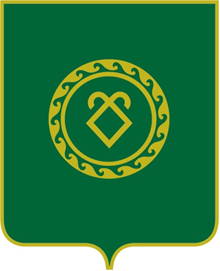                                    СОВЕТ СЕЛЬСКОГО ПОСЕЛЕНИЯКШЛАУ-ЕЛГИНСКИЙ СЕЛЬСОВЕТМУНИЦИПАЛЬНОГО РАЙОНААСКИНСКИЙ РАЙОНРЕСПУБЛИКИ БАШКОРТОСТАНРублейПроцентовЕжемесячное денежное содержание:         1. оклад денежного содержания:           а) должностной оклад                     б) оклад за классный чин                 2.  ежемесячная  надбавка  к  должностному
окладу за:                               а) выслугу лет                           б) особые условия гражданской службы     в) за работу со сведениями,  составляющими
гос. тайну                               3. ежемесячное денежное поощрение        4. премии за  выполнение  особо  важных  и
сложных заданий                          Итого                                    N 
п/пN    
записи 
в    
трудовой
книжкеДата     Дата     Дата     Наименование
организации,
должность Продолжительность   
муниципальной службы в 
календарном исчисленииПродолжительность   
муниципальной службы в 
календарном исчисленииПродолжительность   
муниципальной службы в 
календарном исчисленииСтаж муниципальной службы, дающей право на   
пенсию за выслугу летСтаж муниципальной службы, дающей право на   
пенсию за выслугу летСтаж муниципальной службы, дающей право на   
пенсию за выслугу летN 
п/пN    
записи 
в    
трудовой
книжкегодмесяцчислоНаименование
организации,
должность летмесяцевдней  летмесяцевдней  всего      Месяцы________  
(год)    
сумма    
ежемесячного
денежного  
содержания 
в руб. коп.Кол-во 
рабочих
дней Б/лКол-во
дней 
по б/л________  
(год)    
сумма    
ежемесячного
денежного  
содержания 
в руб. коп.Кол-во 
рабочих
дней Б/лКол-во
дней 
по б/лЯнварь ФевральМарт   Апрель Май    Июнь   Июль   Август СентябрьОктябрьНоябрь ДекабрьИтого  